https://www.kennisinfrastructuurlangdurigezorg.nl/agenda/regiotour-uno-vumc-en-vilans-zoek-het-uit/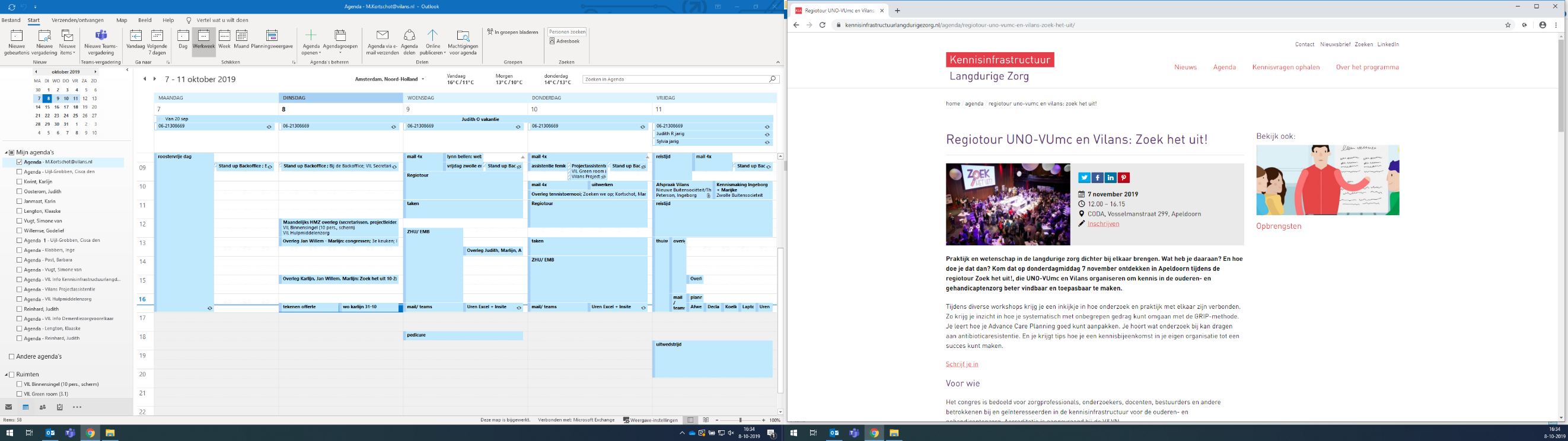 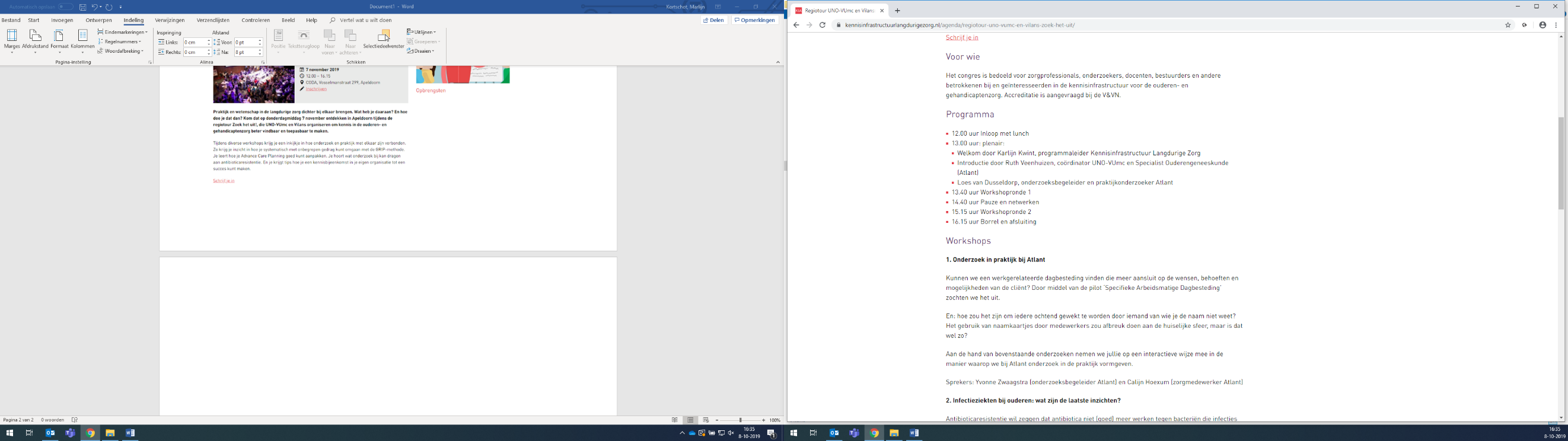 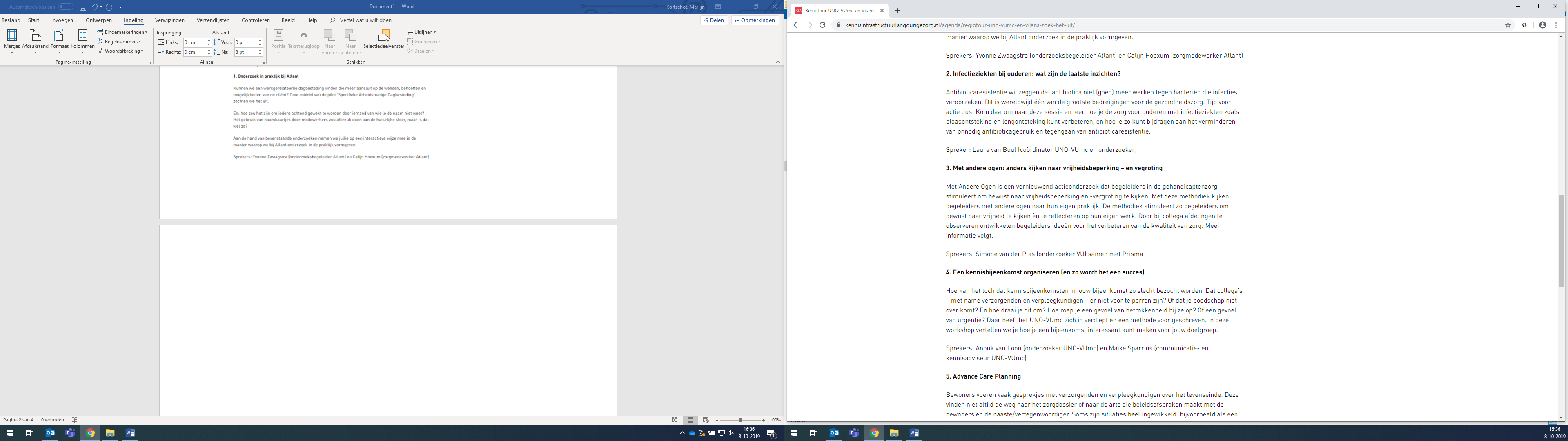 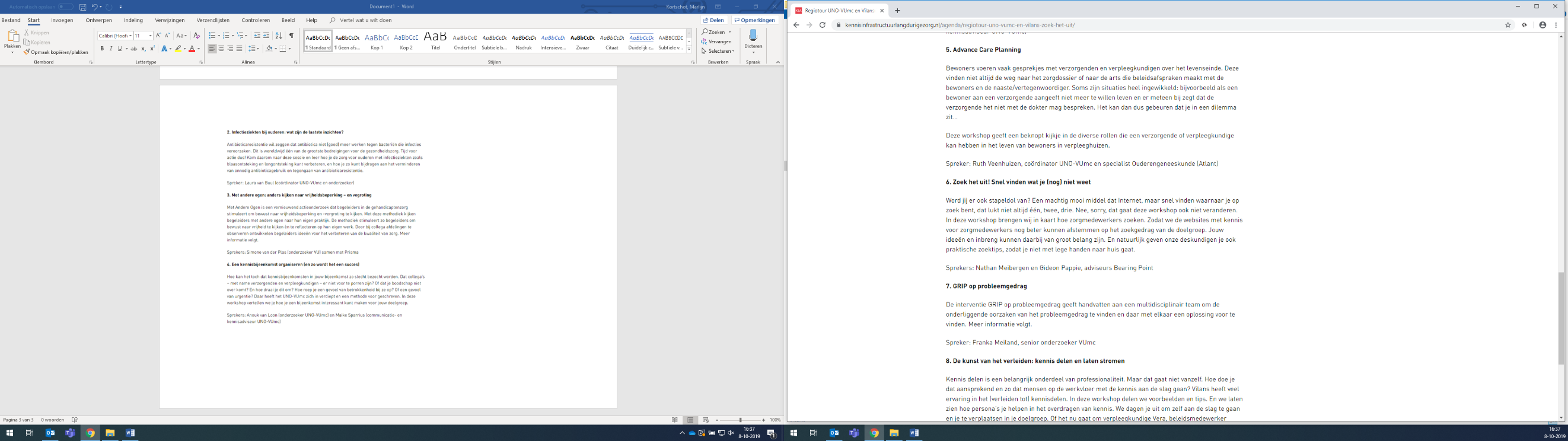 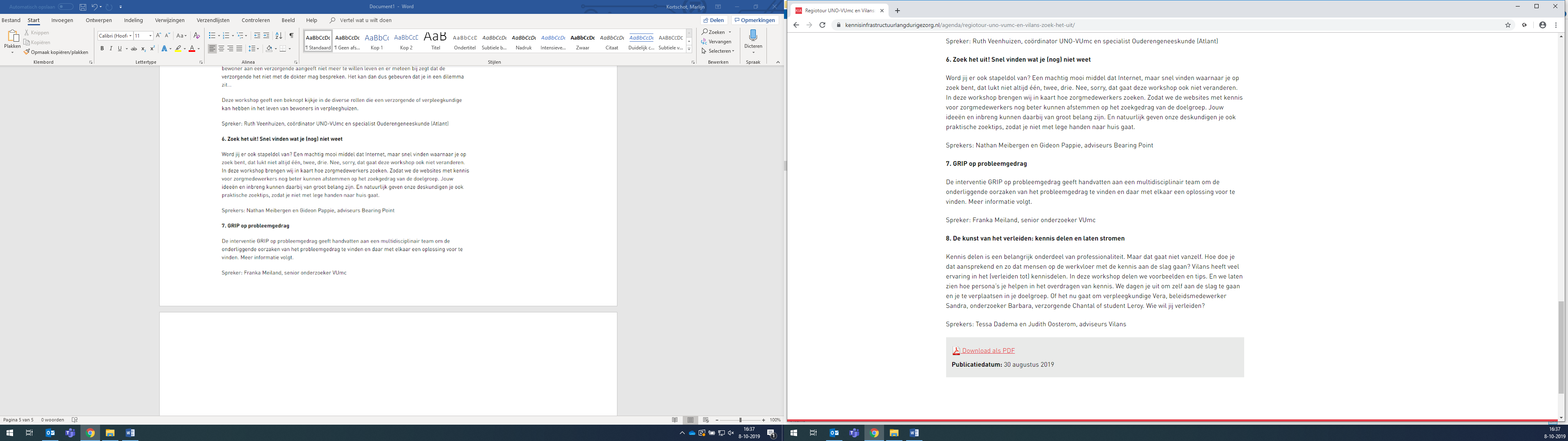 